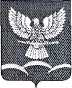        АДМИНИСТРАЦИИ НОВОТИТАРОВСКОГО       СЕЛЬСКОГО ПОСЕЛЕНИЯ ДИНСКОГО РАЙОНА                            РАСПОРЯЖЕНИЕот 01.03.2016                                                                                       №  16-рстаница НовотитаровскаяО внесении изменений в распоряжение администрацииНовотитаровского сельского поселения Динского района№ 73-р от 27.11.2014 «Об утверждении Положения об оплатетруда и материальном стимулировании работниковмуниципального бюджетного учреждения культуры«Культурно-досуговое объединение» Новотитаровского сельского поселения	В соответствии с Федеральным законом от 06.10.2003 № 131-ФЗ «Об общих принципах организации местного самоуправления в российской Федерации», постановлением главы администрации (губернатора) краснодарского края от 17.11.2008 № 1152 «О введении отраслевых систем оплаты труда работников государственных учреждений Краснодарского края, на основании Устава Новотитаровского сельского поселения Динского района:Внести в распоряжение администрации Новотитаровского сельского поселения Динского района № 73-р от 27.11.2014 «Об утверждении Положения об оплате труда и материальном стимулировании работников муниципального бюджетного учреждения культуры «Культурно-досуговое объединение» Новотитаровского сельского поселения» следующие изменения:Приложение 5 к Положению об оплате труда и материальном стимулировании работников МБУК КДО НСП изложить в следующей редакции (приложение).Начальнику отдела по общим и правовым вопросам администрации Новотитаровского сельского поселения Динского района (Омельченко) опубликовать настоящее распоряжение в газете «Деловой контакт» и разместить на официальном сайте администрации Новотитаровского сельского поселения Динского района www.novotitarovskaya.info.Контроль за выполнением настоящего распоряжения оставляю за собой.Распоряжение вступает в силу с момента его опубликования.Глава Новотитаровскогосельского поселения							С. К. Кошман														Приложение														к постановлению администрации														Новотитаровского сельского														поселения Динского района														от 01.03.2016 г. № 16-р														«Приложение № 5														К Положению об оплате труда и материальном стимулированииработников МБУК КДО НСППЕРЕЧЕНЬкритериев оценки деятельности директора муниципального бюджетного  учреждения культуры  «Культурно-досуговое объединение» Новотитаровского сельского поселения Шкала перевода баллов для премированиядиректора муниципального бюджетного  учреждения культуры  «Культурно-досуговое объединение» Новотитаровского сельского поселения»№ п/пПараметрКритерии Показатель измеренияОценка показателя в баллах123451. Нормативное обеспечение деятельности Учреждения1. Нормативное обеспечение деятельности Учреждения1. Нормативное обеспечение деятельности Учреждения1. Нормативное обеспечение деятельности Учреждения1. Нормативное обеспечение деятельности Учреждения1.1Полнота нормативной базы и ее соответствие современному законодательству- Устав и своевременно внесенные изменения- приведен в соответствие- не приведен в соответствие- отсутствие4201.1Полнота нормативной базы и ее соответствие современному законодательству- коллективный договор (правила трудового внутреннего распорядка)- имеется со всеми изменениями и дополнениями-не внесены изменения- отсутствие4201.1Полнота нормативной базы и ее соответствие современному законодательству- должностные инструкции- имеются на всех сотрудников- отсутствуют на 1 сотрудника- отсутствие на 2 и более4201.1Полнота нормативной базы и ее соответствие современному законодательству- трудовые договоры- имеются на всех сотрудников- отсутствуют на 1 сотрудника- отсутствие на 2 и более4201.1Полнота нормативной базы и ее соответствие современному законодательству- положение об оплате труда- имеется со всеми изменениями и дополнениями- не внесены изменения-отсутствует4201.1Полнота нормативной базы и ее соответствие современному законодательству- план финансово-хозяйственной деятельности- имеется и своевременно размещен на сайте- имеется, но не внесены изменения - не размещено на сайте4001.1Полнота нормативной базы и ее соответствие современному законодательству- отчет об исполнении муниципального задания- имеется и своевременно размещен на сайте- имеется, но не внесены изменения - не размещено на сайте4001.1Полнота нормативной базы и ее соответствие современному законодательству-отчет о результатах деятельности муниципального учреждения и об использовании закрепленного за ним муниципального имущества-имеется и своевременно размещен на сайте-имеется, но не внесены изменения-не размещено на сайте4001.1Полнота нормативной базы и ее соответствие современному законодательству- участие в разработке нормативных документов, направленных на совершенствование культурно-досугового обслуживания населения поселения- подготовлено документов- подготовлен с нарушениями сроков- не подготовлены10802. Ресурсное обеспечение2. Ресурсное обеспечение2. Ресурсное обеспечение2. Ресурсное обеспечение2. Ресурсное обеспечение2.1.Обеспечение безопасности- организация устранения предписаний надзорных органов- наличие актов с нарушениями- отсутствие замечаний- 10 102.1.Обеспечение безопасности-организация антитеррористической деятельности- наличие плана и его исполнение- отсутствие плана, либо ненадлежащее его исполнение5-52.1.Обеспечение безопасности-качественная и оперативная подготовка учреждения к зимнему отопительному сезону 
(подготовка паспортов готовности учреждений в соответствии с требованиями)- наличие паспортов-отсутствие 5- 52.1.Обеспечение безопасности- организация деятельности по охране труда- наличие несчастных случаев с воспитанниками (посетителями) и работниками по вине Учреждения- отсутствие травматизмаминус все баллы52.2Энергоресурсы- мероприятия по обеспечению энергосбережения- наличие экономии до 10% от плановых ассигнований- отсутствие экономии- перерасход свыше 10% от плановых ассигнований100- 102.3.Развитие Учреждения- замечания учредителя по использованию муниципального имущества, находящегося в оперативном управлении Учреждения- имеются существенные замечания- не имеютсяминус 7до 7- своевременное и качественное проведение инвентаризации материальных ценностей- нет замечаний- имеются замечания-выявлены недостачи7- 5-минус все баллы2.4.Кадровое обеспечениеВедение табеля ежедневного учета рабочего времени- имеется- имеется с нарушениями- отсутствует10-10- 202.4.Кадровое обеспечениеПовышение квалификации руководителя на обучающих курсах, производственной учебе, семинарах, круглых столах, селекторных совещаниях и т.п.- повышения квалификации - не повышение квалификации в отчетном периоде102.4.Кадровое обеспечениеПовышение квалификации работников- повышения квалификации работников 1 человек-повышение квалификации 2 человека- не повышение квалификации работниками в отчетном периоде24-102.4.Кадровое обеспечениеВедение документации по кадровому делу- соответствует-не соответствует 20- 202.4.Кадровое обеспечениеВыполнение дополнительных видов работ, не входящих в должностные обязанности-выполнены-не выполнены 10- 102.4.Кадровое обеспечениеОбеспечение в трудовом коллективе благоприятной рабочей обстановки, соблюдение правил внутреннего трудового распорядка- соответствует- не соответствует 10- 103. Эффективность деятельности Учреждения3. Эффективность деятельности Учреждения3. Эффективность деятельности Учреждения3. Эффективность деятельности Учреждения3. Эффективность деятельности Учреждения3.1.Степень выполнения муниципальным учреждением культуры муниципального заданияНаличие обоснованных жалоб со стороны пользователя- не имеются-имеются существенные замечания3-33.1.Степень выполнения муниципальным учреждением культуры муниципального заданияВыполнение показателей деятельности учреждения за предыдущий год, установленных муниципальным заданием на плановый период- выполнено в полном объеме- выполнено не в полном объеме100совокупное снижение показателей на каждые 10% уменьшает количество итоговой суммы баллов на 10 баллов3.1.Степень выполнения муниципальным учреждением культуры муниципального заданияЗамечания контролирующих органов по результатам проверки хозяйственной деятельности учреждения- не имеются- имеются существенные замечания3-33.2Достижения Учреждения- участие в подготовке и проведении культурно-просветительских мероприятий - принято участие- не принято участие 10- 10- участие учреждения в конкурсах, различного уровня, активное участие в жизни своего поселения- принято участие- не принято участие 10- 10-участие учреждения в реализации федеральных , районных целевых программ при их наличии- принято участие- не принято участие10-104. Финансово-хозяйственная деятельность4. Финансово-хозяйственная деятельность4. Финансово-хозяйственная деятельность4. Финансово-хозяйственная деятельность4. Финансово-хозяйственная деятельность4.1.Исполнение бюджета учреждения, находящегося в ведении руководителяПроцент кассового исполнения от плановых показателей- 85-100%- 80-85%- менее 80% 10 504.2.Контроль бухгалтерского учета и отчетностиДопущение просроченной дебиторской и кредиторской задолженности по вине учреждения- отсутствие задолженности- наличие задолженности10-10БаллыПроцент регулярных выплат0- 510 6-102011-193020-294030-495050-796080-10970110-13980140-16990170 и выше100